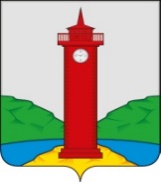 РОССИЙСКАЯ ФЕДЕРАЦИЯ
САМАРСКАЯ ОБЛАСТЬМУНИЦИПАЛЬНЫЙ РАЙОН ВолжскийСОБРАНИЕ ПРЕДСТАВИТЕЛЕЙ СЕЛЬСКОГО ПОСЕЛЕНИЯ КУРУМОЧЧетвертого  созываРЕШЕНИЕ            «09» февраля  2021 г.                                                             № 27/9«О внесении изменений (дополнений) в Решение Об утверждении Правил благоустройства на территории сельского поселения Курумоч муниципального района Волжский Самарской области»Руководствуясь Федеральным законом от 06.10.2003 N 131-ФЗ "Об общих принципах организации местного самоуправления в Российской Федерации", Законом Самарской области от 13 июня 2018 года N 48-ГД «О порядке определения границ прилегающих территорий для целей благоустройства в Самарской области», Уставом сельского поселения Курумоч муниципального района Волжский Самарской области,Собрание представителей сельского поселения Курумоч муниципального района Волжский Самарской области РЕШИЛО: 1. Внести изменения (дополнения) в Решение «Об утверждении Правил благоустройства на территории сельского поселения Курумоч муниципального района Волжский Самарской области», в связи с привидением в соответствие с Законом Самарской области «Об  административных правонарушениях на территории Самарской области» от 01.11.2007 года N 115-ГД.2. Привести Решение «Об утверждении Правил благоустройства на территории сельского поселения Курумоч муниципального района Волжский Самарской области», в соответствии с требованиями закона, в порядке установленным законодательством РФ, путем внесения следующих изменений (дополнений):Изменить п. 6. Статьи 2 Правил в следующей редакции:«Газон - элемент благоустройства, обрамленный бортовым камнем (иным видимым сооружением), представляющий собой искусственно созданный участок поверхности, в том числе с травяным покрытием и возможным размещением зеленых насаждений и парковых сооружений».3. Опубликовать настоящее Решение в ежемесячном информационном  вестнике «Вести  сельского поселения Курумоч», разместить  на официальном сайте администрации сельского поселения Курумоч муниципального района Волжский Самарской области – www.sp-kurumoch.ru в информационно- телекоммуникационной сети Интернет. 4. Настоящее Решение вступает в силу со дня его официального опубликования.Глава сельского поселения Курумочмуниципального района Волжский Самарской области							И.В. ЕлизаровПредседатель Собрания представителей 				сельского поселения Курумочмуниципального района Волжский Самарской области 							И.К. КаширинКатынская 3021917